OSNOVNA ŠKOLA IVANA PERKOVCA     Šenkovec, Zagrebačka 30    Š k o l s k a  k u h i n j a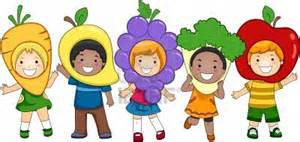 J  E  L  O  V  N  I  K  PRODUŽENI BORAVAK31.10.2022. – 04.11.2022.DORUČAK						RUČAKPONEDJELJAK:-UTORAK:-SRIJEDA:Kukuruzni kruh, maslac, med, bijela kava              Mesna štruca, pire krumpir,          salata od zelja s kukuruzomČETVRTAK:Kukuruzni žganci s toplim mlijekom		 Juneći saft, tjestenina, polubijeli  kruh, voće PETAK:Polubijeli kruh, sirni namaz, čaj 			 Juha od rajčice, zapečeni domaći  štrukli, voćeD o b a r   t e k !